Павлодар қаласының білім беру бөлімі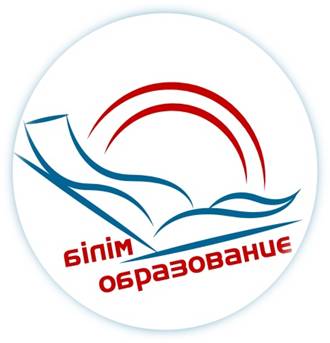 «МДБТ ЖББМС жаңартылуы бойынша балалармен  ұйымдастырылған іс әрекетінде инновациялық ойын технологияларын қолдану» тақырыбында«Мамандыққа ену» жобасы аясындағы қалалық семинардыңБАҒДАРЛАМАСЫПРОГРАММА городского семинара в рамках проекта «Вхождение в профессию»Тема:  «Применение игровых инновационных технологий в организованной деятельности с детьми в свете обновления ГОС ДВО»Павлодар қ., 2023, желтоқсанӨткізілу күні: 20.12.2023, 9.00 – 10.30Семинарды ұйымдастырушы:«Павлодар қаласының № 3 сәбилер бақшасы-Мектепке дейінгі экоцентр орталығы» КМҚК, Ольга Николаевна Жигалова, әдіскерТіркеу: 8.30-9.00 Форматы: семинар - практикум Модератор: Нургалиева Нургуль Кайроллаевна, Павлодар қаласы білім беру бөлімінің әдіскеріСеминардың мақсаты: Педагогтардың оқу іс әрекетінде ойын технологияларын қолдануға ынтасын қалыптасуына ықпал ету.Дата проведения: 20.12.2023,  9.00 – 10.30Организатор семинара: КГКП  «Ясли-сад № 3 города Павлодара - Дошкольный экоцентр», Жигалова Ольга Николаевна, методистРегистрация: 8.30-9.00 Формат: семинар - практикумМодератор: Нургалиева Нургуль Кайроллаевна, методист отдела образования г.ПавлодараЦель семинара: Способствовать формированию мотивации воспитателей к использованию игровых технологий  в педагогической  деятельности.Бекітемін Әдістемелік кабинетінің меңгерушісі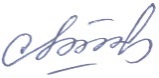 А. Сипатова9.00 - 9.109.00 - 9.10Балабақшаның визиттік карточкасыОльга Николаевна Жигалова, «Павлодар қаласының № 3 сәбилер бақшасы-Мектепке дейінгі экоцентр орталығы» КМҚК әдіскеріПРАКТИКАЛЫҚ БӨЛІМІПРАКТИКАЛЫҚ БӨЛІМІПРАКТИКАЛЫҚ БӨЛІМІПРАКТИКАЛЫҚ БӨЛІМІ9.10 - 9.35«Сөйлейтін қабырға» инновациялық технологияның білім беру мүмкіндіктері» (ҰІӘ «Сауат ашу негіздері»)«Сөйлейтін қабырға» инновациялық технологияның білім беру мүмкіндіктері» (ҰІӘ «Сауат ашу негіздері»)Татьяна Александровна Куцик, «Павлодар қаласының № 3 сәбилер бақшасы-Мектепке дейінгі экоцентр орталығы» КМҚК тәрбиешісі9.40 -10.00«Экологика - мектеп жасына дейінгі баланың танымдық -  зерттеушілік әрекетін дамыту құралы ретінде» (ҰІӘ «Математика негіздері»)«Экологика - мектеп жасына дейінгі баланың танымдық -  зерттеушілік әрекетін дамыту құралы ретінде» (ҰІӘ «Математика негіздері»)Гульмира Сулейменовна Алибекова, «Павлодар қаласының № 3 сәбилер бақшасы-Мектепке дейінгі экоцентр орталығы» КМҚК тәрбиешісі10.00 -10.20«Педагогтердің шығармашылық қабілеттерін дамыту»«Педагогтердің шығармашылық қабілеттерін дамыту»Айгуль Миирмановна Тлеуберлина, «Павлодар қаласының № 3 сәбилер бақшасы-Мектепке дейінгі экоцентр орталығы» КМҚК психологы10.20 -10.25Қатысушылармен диалогҚатысушылармен диалогНургуль Кайроллаевна Нургалиева, Павлодар қаласы білім беру бөлімінің әдіскері 10.25 -10.30РефлексияРефлексияАйгуль Миирмановна Тлеуберлина, «Павлодар қаласының № 3 сәбилер бақшасы-Мектепке дейінгі экоцентр орталығы» КМҚК психологы9.00 - 9.10Визитная карточка ясли - садаЖигалова Ольга Николаевна, методист КГКП  «Ясли-сад №3 города Павлодара - Дошкольный экоцентр» ПРАКТИЧЕСКАЯ ЧАСТЬПРАКТИЧЕСКАЯ ЧАСТЬПРАКТИЧЕСКАЯ ЧАСТЬ9.10 - 9.35«Образовательные возможности инновационной технологии «Говорящая стена», (ОД «Основы грамоты»)Куцик Татьяна Александровна, воспитатель КГКП «Ясли-сад №3 города Павлодара - Дошкольный экоцентр»9.40 -10.00«Экологика, как средство развития познавательно–исследовательской деятельности дошкольника» (ОД «Основы математики»)Алибекова Гульмира Сулейменовна, воспитатель КГКП  «Ясли-сад №3 города Павлодара - Дошкольный экоцентр»10.00 -10.20«Развитие творческих способностей педагогов»Тлеуберлина Айгуль Миирмановна, психолог КГКП  «Ясли-сад №3 города Павлодара - Дошкольный экоцентр»10.20 -10.25Диалог с участникамиНургалиева Нургуль Кайроллаевна, методист отдела образования г.Павлодара 10.25 -10.30Рефлексия Тлеуберлина Айгуль Миирмановна, психолог  КГКП  «Ясли-сад №3 города Павлодара - Дошкольный экоцентр»